附件2024年全国戏曲表演领军人才培养计划入选人员名单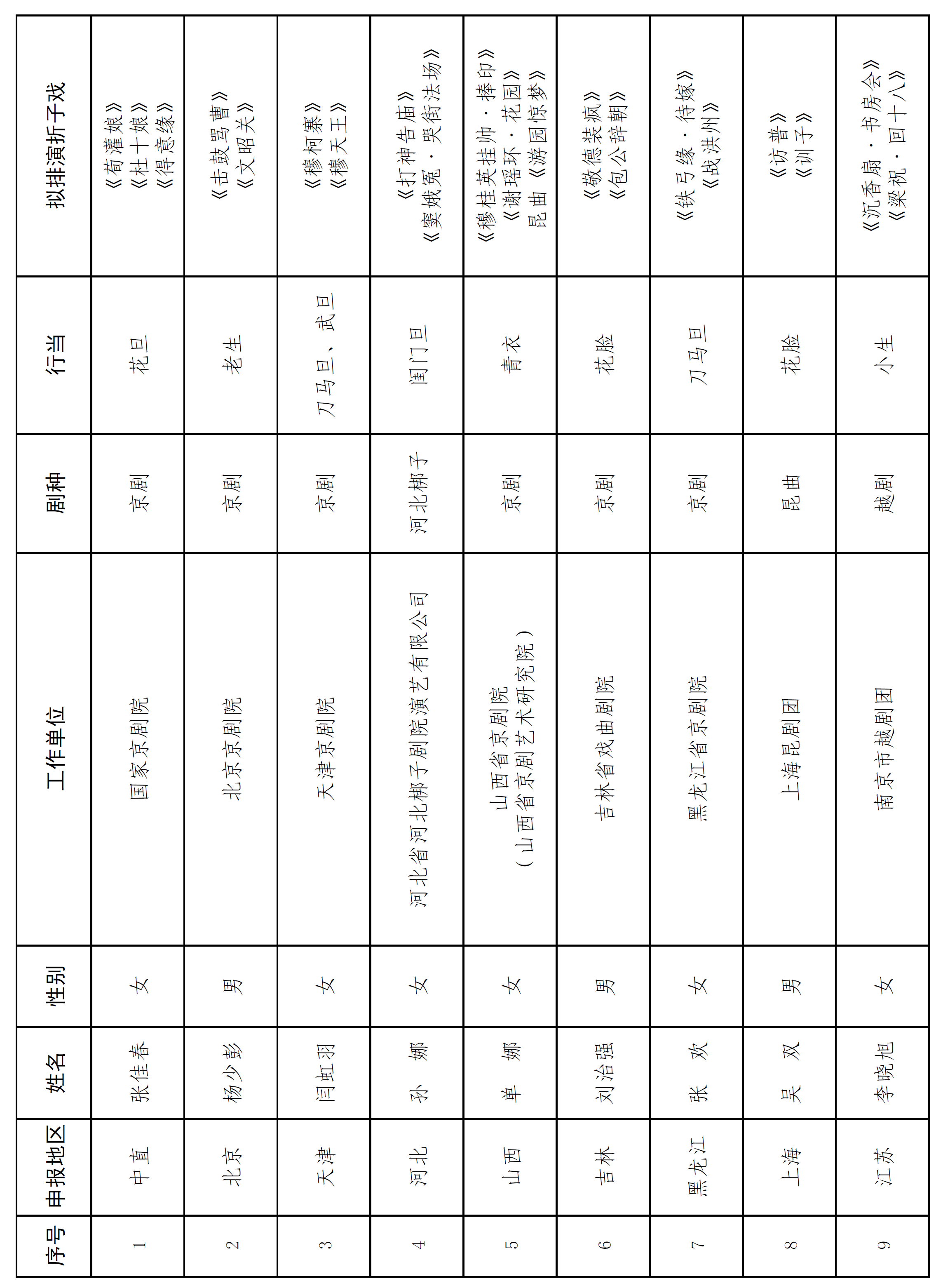 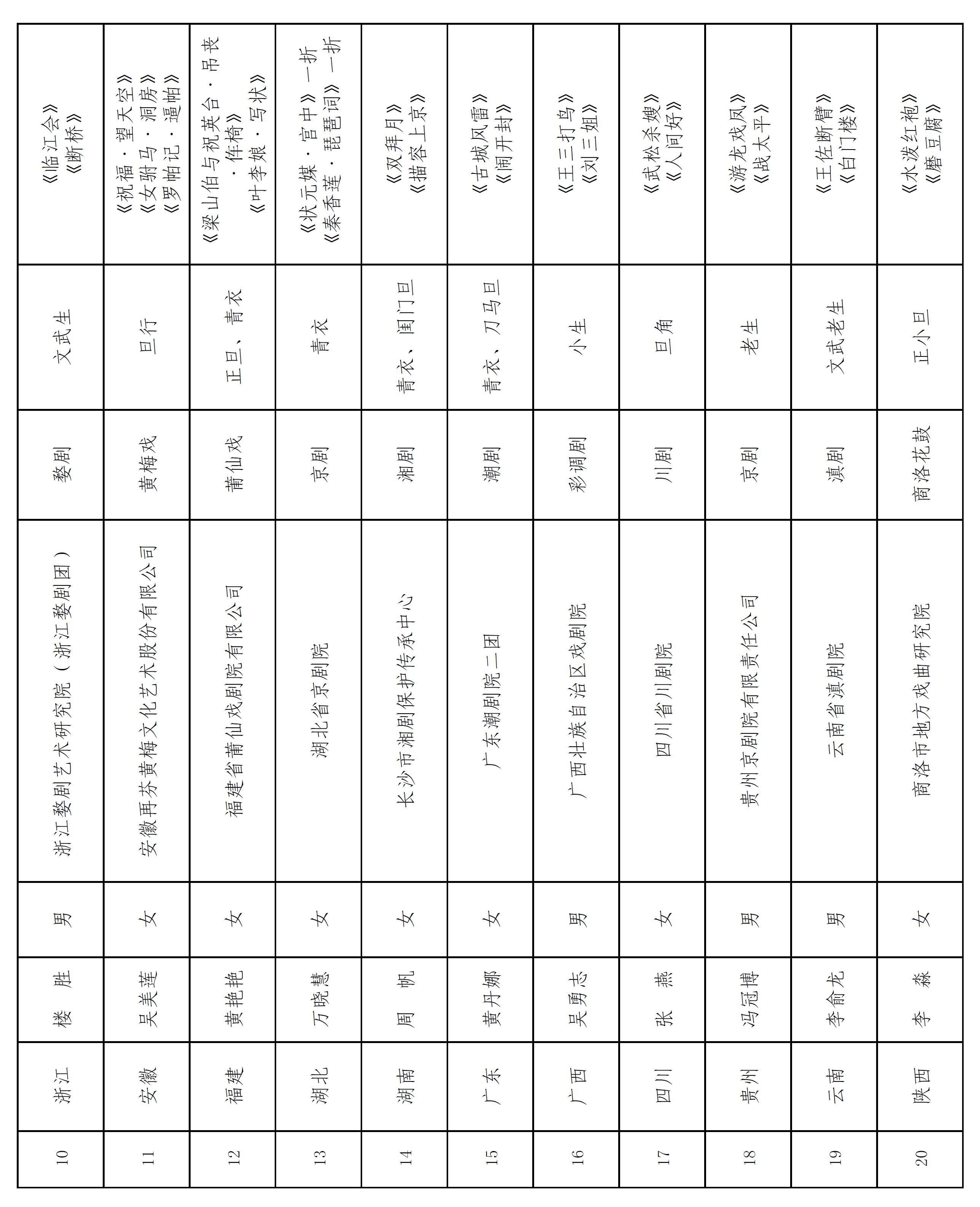 